KEMENTERIAN PENDIDIKAN DAN KEBUDAYAANUNIVERSITAS BRAWIJAYAFAKULTAS ILMU ADMINISTRASIPROGRAM DOKTOR ILMU ADMINISTRASIPerihal	   : Permohonan Evaluasi Proposal Penelitian Disertasi		Kepada	: Yth. Dekan Fakultas Ilmu AdministrasiCq. Ketua Program Doktor Ilmu Administrasi FIAUniversitas BrawijayaM a l a n gBersama ini kami hadapkan mahasiswa bimbingan kamiN a m a	:	No. Mahasiswa	:	Program Studi	:	Program Doktor Ilmu AdministrasiJudul Disertasi	:	Untuk melaksanakan Evaluasi proposal penelitian Disertasi, dan kami mohon untuk diselenggarakan pada:H a r i	:	Tanggal	:	Pukul 	:	Tempat	:	Kami mengusulkan tim pengujinya adalah:1.  2.  3.  Jika menurut pertimbangan KPS perlu ada perubahan tim penguji, kami serahkan sepenuhnya kepada kebijakan Saudara. Demikian, atas perhatiannya kami ucapkan terima kasih.		Malang, Ko-Promotor 2	Ko-Promotor 1	Promotor,....................................................	.........................................................	...................................................LEMBAR PENGESAHANJUDULDIAJUKAN UNTUK UJIAN EVALUASI PROPOSAL DISERTASI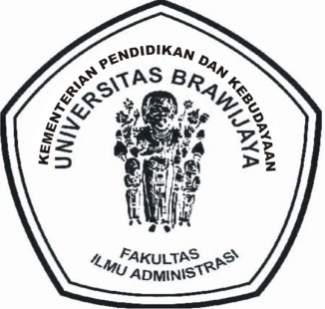 NAMA MAHASISWANim. Promotor................................................Ko-Promotor 1	Ko-Promotor 2......................................................	............................................Syarat:Bebas SPP semester berjalanMenyerahkan form permohonan UEPS3 -1 yang telah ditandatangani oleh tim promotorMenyerahkan 6 (enam) exp proposal yang dilampiri lembar pengesahan yang telah ditandatangani oleh tim promotor (dijilid warna cover abu-abu)Semua persyaratan diserahkan ke sekretariat PDIA H-10